Toruń, dnia 17.11.2022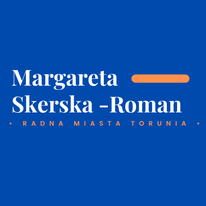 Margareta Skerska-Roman			Radna Miasta Torunia					Szanowny Pan 							Michał Zaleski							Prezydent Miasta ToruniaZAPYTANIEPowołując się na § 18 Statutu Rady Miasta Torunia, w nawiązaniu do § 36 ust. 4 Regulaminu Rady Miasta Torunia zwracam się do Pana Prezydenta z następującym zapytaniem – jak wygląda procentowe wykorzystanie funduszu przeznaczonego na przyznanie premii uznaniowej w szkołach i placówkach oświatowych dla których Gmina Miasta Toruń jest organem prowadzącym? UzasadnienieZgodnie z zapisami protokołu nr 2 do Ponadzakładowego Układu Zbiorowego Pracy dla Pracowników niebędących nauczycielami zatrudnionych w placówkach oświatowych prowadzonych przez Gminę Miasta Torunia, zawartego  w dniu 22 maja 2000 r. w Toruniu, w którym ustalono, iż w ramach środków na wynagrodzenia pracowników tworzy się na początek roku kalendarzowego fundusz premiowy w wysokości 20% planowanych na dany rok wynagrodzeń zasadniczych. Całość środków z funduszu premiowego jest wydatkowana w danym roku budżetowym, a ze środków funduszu, wypłacane są premie regulaminowe i uznaniowe. Premia regulaminowa wynosi 15%, natomiast fundusz na premie uznaniowe stanowi 5% wynagrodzeń zasadniczych. 	Premia uznaniowa stanowi sposób gratyfikacji finansowej pracowników, dlatego proszę o odpowiedź na powyższe pytanie. To istotne w pierwszym roku obowiązywania protokołu nr 2 do Ponadzakładowego Układu Zbiorowego Pracy i jednolitych zapisów o sposobie premiowania pracowników niepedagogicznych. Pozwoli to również stwierdzić, czy zapisy protokołu nr 2 (w tym zakresie) odpowiadają na rzeczywiste potrzeby i zaangażowanie pracowników oraz zatrudniających ich kierowników jednostek oświatowych.Z poważaniemMargareta Skerska-Roman